https://ieeexplore.ieee.org/document/5460714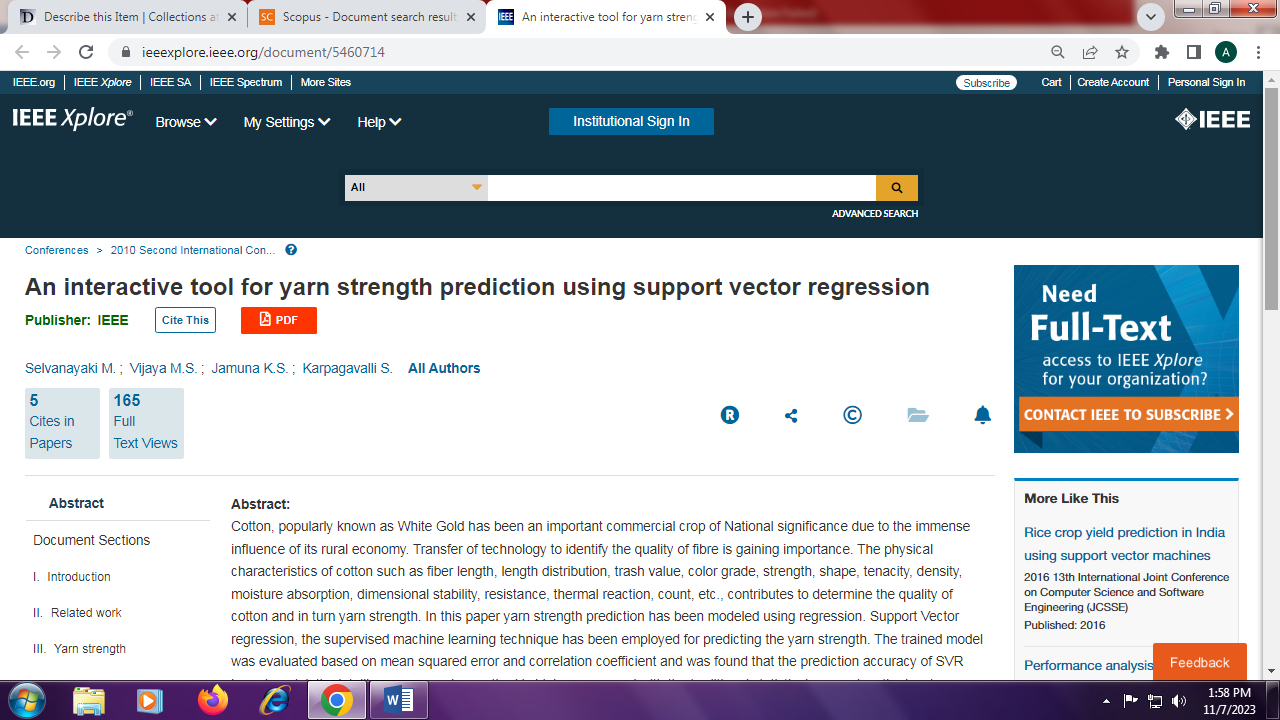 